Publicado en Ciudad de México el 15/05/2017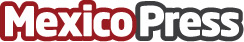 Imaginarium en busca de nueva alianza para expandirse en MéxicoImaginarium, la cadena de tiendas de juguetes, desea expandirse en el territorio mexicano y está en la búsqueda de una nueva alianza comercial estratégica para lograrloDatos de contacto:Luis MendietaNota de prensa publicada en: https://www.mexicopress.com.mx/imaginarium-en-busca-de-nueva-alianza-para Categorías: Nacional Franquicias Consumo Ocio para niños http://www.mexicopress.com.mx